Year Nursery          Home Learning Challenge Grid       Broadbent Fold Primary School and Nursery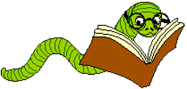 Autumn 1Make a model windmill using cardboard boxes. Talk about the colours and shapes used.Draw or paint a picture of one of the animals in the story ‘The Little Red Hen’.Share a story every day. Can you retell your favourite story and share it on seesaw?Sing 5 nursery rhymes daily. What is your favourite rhyme?Go on an autumn walk in your garden and collect some leaves. Use these leaves to make a picture or collagehttps://www.youtube.com/watch?v=7so7q3UH1e8 Click on the link to listen to ‘The Little Red Hen makes pizza’. Can you design and make your own pizza? I cannot wait to see your pizza!Can you go on shape hunt? What shapes can you find? Can you make a shape picture?Play the game ‘I Hear With My Little Ear’! Take it in turns to imitate the sound of something and guess what makes that sound.Talk about sounds you like and sounds you don’t like. Draw some pictures of things that make sounds that you like.Over this half term these are activities that you can complete if you are self-isolating, home learning or just want to do something extra. Please send in photographs of what you get up to.  Over this half term these are activities that you can complete if you are self-isolating, home learning or just want to do something extra. Please send in photographs of what you get up to.  Over this half term these are activities that you can complete if you are self-isolating, home learning or just want to do something extra. Please send in photographs of what you get up to.  